Walk a Mile in Their Shoes 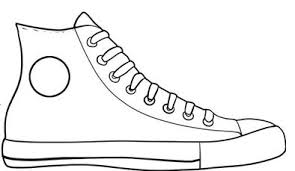 Project“Don't judge a man until you have walked two moons in his moccasins.”― Sharon Creech, Walk Two MoonsOur world is full of people who do not get their basic human needs met on a daily basis.  Some people live with great need their entire life.  From hunger, to a lack of housing, to basic needs of safety or belonging, we have a responsibility as citizens to help where we can and however we can.  We have a responsibility to take our knowledge of these needs and promote awareness to create change.  Let’s put ourselves in their shoes to make a difference!  	We will spend our next unit researching and discovering unmet human needs in the world around us.  You will have an opportunity to investigate a need that stands out to you personally.  Once you have chosen a specific problem or human need to research, you can begin the pieces of the project.  Begin by writing a 6 paragraph editorial arguing for community members or citizens to assist or help promote awareness for your issue.  Your editorial will be submitted to the teachers and administration to determine whether or not it could be published either online, in the Georgetown News Graphic, or in our very own Titan Times.   The essay will then be turned into a speech.  This speech will be a “pitch” that you give to your class, community members, and/or people in our school building by the time we have completed the project.  You should be prepared to give this speech whenever you might be prompted to.  The speech will be shorter than your editorial, so you must narrow down your information and choose the best words that will make the most impact.  Finally, you will create a visual representation displaying your issue.  Design and decorate your shoes to symbolically or literally represent the issue you are taking a stand for.  There will be a final project day in which you will be asked to wear these shoes all day long.  As people stop you and ask you about why your shoes look different, you will take out your shortened speech and promote awareness for your issue by pitching your project.  You will be graded separately on the editorial, speech, and shoe project.  All three will count as project assessment grades and will take you through to the end of this school year.  So the beginning stages of research, topic choice, and source discovery will be crucial to your enjoyment and success for the rest of the semester.  Be sure to choose a topic you are passionate about.  